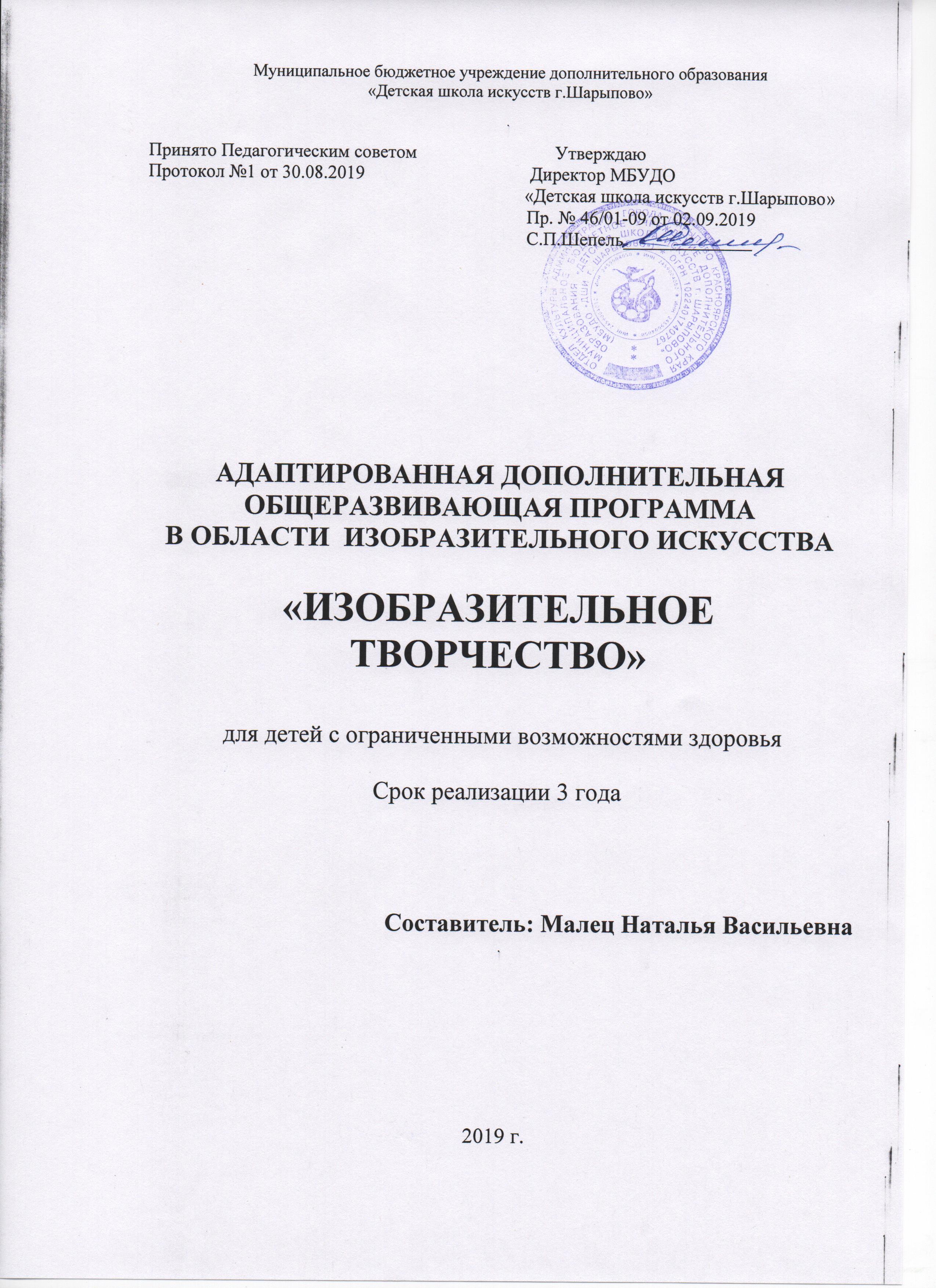 Структура программы учебного предмета                    1. Пояснительная записка                    - Характеристика образовательной программы, ее место и роль в    образовательном процессе;- Срок реализации программы учебного предмета;- Форма проведения учебных аудиторных занятий; - Цель и задачи программы учебного предмета; - Обоснование структуры программы учебного предмета; - Методы обучения; - Описание материально-технических условий для реализации программы учебного предмета;                     II. Учебно-тематический план                     Основы изобразительной грамоты (ИЗО); Беседы по изобразительному искусству для юных художников; Декоративно-прикладное искусство (ДПИ) и лепка; III. Содержание предмета по направлениям, разделам, темам, жанрам III. Требования к уровню подготовки учащихся по направлениям Основы изобразительной грамоты (ИЗО); Беседы по изобразительному искусству для юных художников; Лепка и декоративно-прикладное искусство (ДПИ); IV. Формы и методы контроля, система оценок - Аттестация: цели, виды, форма, содержание;- Критерии оценки; V. Методическое обеспечение учебного процесса VI. Список литературы и средств обучения - Методическая литература; - Учебная литература; - Средства обученияПОЯСНИТЕЛЬНАЯ ЗАПИСКАХарактеристика образовательной программы, ее место и роль в образовательном процессе. Программа комплексного учебного предмета «Изобразительное творчество» разработана на основе «Рекомендаций по организации образовательной и методической деятельности при реализации общеразвивающих программ в области искусств», направленных письмом Министерства культуры Российской Федерации от 21.11.2013 №191-01-39/06- ГИ, а также с учетом многолетнего педагогического опыта в области изобразительного искусства в детских школах искусств. Программа «Изобразительное творчество» предназначена для групп детей слабослышащих, с заболеванием опорно-двигательного аппарата, имеющих при этих заболеваниях нормальный коэффициент умственного развития. Актуальность содержания данной программы обусловлена необходимостью решения проблемы социально - педагогической реабилитации детей с ограниченными возможностями здоровья (ОВЗ) и направлена на создание благоприятных условий для их творческой деятельности и самореализации. Программа имеет художественную направленность и создает условия, обеспечивающие развитие творческих способностей детей с учетом их возможностей и мотивации, позволяет формировать те социальнопсихологические функции, которые заблокированы у детей с ОВЗ от рождения, либо утрачены вследствие болезни или травмы. Основной принцип, лежащий в основе программы «Изобразительное творчество», - единство эстетического воспитания и формирования навыков творческой деятельности учащихся. Педагоги данного направления отмечают, что, занимаясь художественным творчеством, ребенок сталкивается с теми же проблемами, которые ставит перед ними окружающий мир. Причина лежит в  необходимости преодолеть сопротивление материала (краски, уголь, пастель, пластилин, глина и т.д.). Эта задача неразрешима до тех пор, пока ребенок не «вжился в материал», то есть не увидел его «изнутри». В ходе художественной деятельности человек привыкает преодолевать трудности создания нового, вовлекая все свои душевные силы в достижение цели, в решение проблемы. Таким путем закладывается основа личностного роста и развития интереса к жизни.Деятельность ребенка в области изобразительного творчества становится, подчас, основной частью его жизни, заполняет активное жизненное пространство, поэтому рекомендуемая продолжительность недельной аудиторной нагрузки в условиях реализации данной программы может составлять до 10 часов. Программа включает в себя следующие разделы: Основы изобразительной грамоты (ИЗО) - 2 часа в неделю, Лепка и декоративно-прикладное искусство (ДПИ) – 3 часа в неделю, Беседы по изобразительному искусству для юных художников – 1 час  в неделю.          Рекомендуемая продолжительность урока - 40 минут. Возраст учащихся, приступающих к освоению учебного предмета «Изобразительное творчество», - от 9 до 14 лет.Срок реализации программы учебного предмета «Изобразительное творчество» При реализации программы «Изобразительное творчество» со сроком обучения 3 года продолжительность учебных занятий с первого по четвертый годы обучения составляет 33 недели в год, по 7 часов в неделю, из них – 6 часов – аудиторная нагрузка, 1 час – самостоятельная работа. Форма проведения учебных занятий Занятия проводятся в мелкогрупповой форме, численность в группе - от 4 до 8 человек. Мелкогрупповая форма занятий позволяет преподавателю построить процесс обучения в соответствии с принципами дифференцированного и индивидуального подходов. Педагог может также в процессе занятия организовывать учащихся в небольшие группы по 2-3 человека, чтобы они имели возможность работать совместно, объединяя свои усилия в творческом процессе. Цель и задачи программы учебного предметаЦелью занятий по учебному предмету является обеспечение развития творческих способностей и индивидуальности учащихся с ограниченными возможностями здоровья, овладение знаниями и представлениями об изобразительном искусстве, формирование практических умений и навыков в области художественного творчества, устойчивого интереса к самостоятельной деятельности в области декоративно-прикладного искусства. Задачи:• развитие наблюдательности, умения видеть и воспринимать красоту окружающего мира;• воспитание эмоциональной восприимчивости к произведениям искусства; формирование элементов аналитического отношения к художественному творчеству - по его темам и средствам выразительности; • развитие эстетических, художественных, творческих способностей и дарований в их органичном взаимодействии; • воспитание целостного взгляда на мир, способности к самостоятельному осмыслению и обобщению явлений действительности и искусства на основе формирования опыта собственной деятельности в области изобразительного творчества, овладения практическими умениями и навыками. Обоснование структуры программы учебного предметаПрограмма содержит следующие разделы: • сведения о затратах учебного времени, предусмотренного на освоение учебных предметов; • распределение учебного материала по годам обучения; • описание дидактических единиц учебного предмета; • требования к уровню подготовки учащихся; • формы и методы контроля, система оценок, итоговая аттестация; • методическое обеспечение учебного процесса. В соответствии с данными направлениями строится основной раздел программы «Содержание учебного предмета».Методы обученияДля достижения поставленной цели и реализации задач предмета используются следующие методы обучения:  - словесный (объяснение, беседа, рассказ); - наглядный (показ, наблюдение, демонстрация приемов работы); - практический; - эмоциональный (подбор ассоциаций, образов, художественные впечатления); - игровой.Предложенные методы работы являются наиболее продуктивными при реализации поставленных целей и задач и основаны на проверенных методиках и сложившихся традициях изобразительного творчества. Описание материально-технических условий реализации учебного предметаКаждый учащийся обеспечивается доступом к библиотечным фондам и фондам аудио и видеозаписей школьной библиотеки. Во время самостоятельной работы учащиеся могут пользоваться Интернетом для сбора дополнительного материала по изучению предложенных тем. Библиотечный фонд укомплектовывается печатными, электронными изданиями, учебно-методической литературой по изобразительному, декоративно-прикладному искусству, художественными альбомами. Мастерская должна быть просторной, светлой, оснащена необходимым оборудованием, удобной мебелью, наглядными пособиями. Во время самостоятельной работы учащиеся могут пользоваться информацией из Интернета для сбора дополнительного материала по изучаемой теме. II. УЧЕБНО – ТЕМАТИЧЕСКИЙ ПЛАН Комплексная программа учебного предмета «Изобразительное творчество» включает 3 направления: «Основы изобразительной грамоты», «Лепка и  Декоративно-прикладное искусство»,  «Беседы по изобразительному искусству для юных художников»1 год обученияБеседы по изобразительному искусству для юных художников2-ой год обученияБеседы по изобразительному искусству для юных художников3-ий год обученияБеседы по изобразительному искусству для юных художниковIII. СОДЕРЖАНИЕ УЧЕБНОГО ПРЕДМЕТА ПО НАПРАВЛЕНИЯМ, РАЗДЕЛАМ, ТЕМАМ, ЖАНРАМВ программе учтен принцип систематического и последовательного обучения. Последовательность в обучении поможет учащимся применять полученные знания и умения в изучении нового материала. Программу наполняют темы, составленные с учетом возрастных и индивидуальных возможностей детей. Формирование у учащихся умений и навыков происходит постепенно: от знакомства со свойствами материалов, изучения произведений искусства, основ рисунка, живописи и композиции до самостоятельного творчества. «Основы изобразительной грамоты»      1. Виды искусства. Изобразительное искусство. Литература. Музыка.Театр. Искусство как творческое изображение жизни. Искусство переживания  как путь к творчеству. Восприятие искусства. Художник и зритель. Общее в видах искусств. Средства выразительности. Художественный образ.       2. Основы изобразительной грамоты. Ознакомление с материалами и инструментами. Графические и живописные техники. Взаимодействие видов искусств. Цветоведение. Средства выразительности. Композиция. Организация пространства листа. Правила и приемы композиции. Искусство переживания как путь к творчеству.      3. Пленэр – изображение красочного богатства натуры. Гармония в природе, музыке, изобразительном искусстве. Сопоставление природных и искусственных форм. Зарисовки разных пород деревьев и их частей. Составление палитры зеленых тонов. Работа с натуры. Передача формы, окраски, характера предметов. Линейная и воздушная перспектива. Композиции по материалам пленэра «Мой край».    4. Живопись акварелью. Цветовой круг. Техники и приемы, особенности работы акварелью (лессировка, «по-сырому»).   5. Развитие фантазии на основе реальных образов. Сказочные образы. Взаимодействие видов искусств. Разнохарактерные персонажи. Создание образа графическими и живописными материалами. Искусство оформления книги. Буквица. Иллюстрации сказок. Взаимосвязь между цветом, звуком, движением, формой. Передача впечатления от прочитанного. Фантазия на основе трансформации образов предметного мира (сочинение и создание необыкновенных историй с обыкновенными вещами).    6. Натюрморт. Натюрморт как жанр изобразительного искусства. Последовательность работы над натюрмортом. Особенности работы с натуры. Построение формы предметов. Тематический натюрморт. Художественный образ натюрморта.    7. Пейзаж. Пейзаж как жанр изобразительного искусства. Изображение пейзажей в разных техниках. Морской пейзаж (марина). Космический пейзаж. Сказочный пейзаж. Пейзажи времен года, времени суток. Состояние в пейзаже.   8. Портрет. Портрет как жанр изобразительного искусства. Виды портретов. Пропорции лица и фигуры человека. Передача характера. Портрет друга. Передача настроения. Художественный образ. «Лепка» 1. «Пластилиновая наука». Организация рабочего места. Правила техники безопасности. Инструменты. Основные базовые формы. Лепка фруктов и овощей, предметов быта, мебели. Рельеф. Лепка птиц и животных. Декоративная скульптура. Оформление работ по лепке природными материалами. Сюжетные композиции. «Пластилиновые картины». 2. Работа с глиной. История промысла. Подготовка глины, рабочего места. Правила техники безопасности. Инструменты и приспособления. Этапы работы. Приемы лепки. Основные базовые формы. Лепка насекомых, цветов, домашних птиц, обитателей подводного мира Выполнение декоративных панно различной тематики («Рябина», «Эти забавные кошки», «Райские птицы», «Сова в дупле», «Овощи», «Фруктовая лавка»). Применение ткани, природных материалов. Особенности лепных игрушек различных народных промыслов. Особенности дымковской, филимоновской игрушки. Лепка видов транспорта. Ажурные фигурки. Орнамент.3. Натюрморт. Тематический натюрморт (рельеф). Синтез жанров: натюрморт и портрет, натюрморт и анималистический жанр, натюрморт и растительные формы. 5. Лепим сказку. Сказочные образы. Характеристика персонажей. Композиция по произведениям А.С.Пушкина (Лукоморье). Веселые герои сказок (Буратино, Карлсон, Пеппи – Длинныйчулок и другие)  6. Сувениры. Сувениры к праздникам. Художественный образ. Эскиз. Воплощение замысла в материале.«Декоративно – прикладное искусство»1. Секреты флористики. Заготовка материалов. Способы высушивания. Инструменты и приспособления. Правила техники безопасности. Объемные композиции. Композиции на плоскости. Картины с применением бересты. «Живописные картины». Подбор материалов по цветовой гамме («Натюрморт с корзиной», «Русские березы»). Колорит. Тематические композиции («Зимний пейзаж»). 2. Поделки из природных материалов. Материалы и инструменты. Техника безопасности. Заготовка и хранение материалов. Объемные композиции («Еловый человечек», «Лесовички»). Настенное панно (из семян, ореховых скорлупок). Изготовление корабликов. Изготовление букета цветов из семян ясеня. Животные и птицы. Портреты друзей. 3. Кистевая роспись. Народные традиции в росписи дерева. Виды росписи: мезенская, городецкая, хохломская, пермогорская, гжельская, жостовская, палех. Особенности кистевой росписи разных видов. 4. Мозаика. Из истории мозаики. Изготовление панно из кусочков цветной папирусной бумаги, яичных скорлупок, мелких камушков. 5. Работа с шерстью и фетром. Техника выполнения изделия. Правила безопасности при работе. Способы валяния. Аппликация из фетра. Изготовление игрушек с использованием базовых форм(конуса и шара): бус, декоративных ковриков, элементов украшения интерьера, тематических настенных панно («Времена года», «Праздник», «Новогодние забавы»). 6. Изделия из кожи и бисера. Соблюдение правил техники безопасности. Украшения из кожи и бисера (брошь «Фиалка»). Насекомые из бисера. Изготовление из кожи тематического панно «В саду». Бижутерия из бисера: различные виды цепочек.  7. Аппликация. Аппликация из ткани. Виды аппликаций. Выбор ткани и ее обработка. Соблюдение правил техники безопасности. Изготовление аппликации «Райские птички» способом припаивания. Изготовление праздничных открыток, приглашений. 8. Витражи. Из истории витражей. Техника безопасности при работе со стеклом. Материалы и инструменты. Изготовление подсвечника. Выполнение витража по собственному эскизу. Работа витражными красками на керамическом покрытии (рисунок на чашке, панно «Веселые утята»). Изготовление подарочных ваз. 9. Коллаж. Технология изготовления. Правила техники безопасности. Материалы и инструменты. 10. Изготовление мягкой игрушки. Техника безопасности при пошиве ручных изделий. Изготовление выкройки. Сборка изделия по этапам. 11. Орнамент и его композиция. Применение. Стилизация. Виды орнаментов. Принципы построения. Символика цвета.IV. ТРЕБОВАНИЯ К УРОВНЮ ПОДГОТОВКИ УЧАЩИХСЯТребования к уровню подготовки учащихся по направлению «Основы изобразительной грамоты» на различных этапах обучения       В конце первого года обучения дети должны знать и уметь.      В области композиционной организации изображения: − гармонично заполнять всю поверхность листа элементами изображения; − выбирать положение листа бумаги в зависимости от содержания изображаемого; − выбирать величину изображения предметов соответственно размеру листа;  − передавать смысловые связи предметов в сюжетном рисунке.      В области формы, пропорции, конструкции: − уметь рисовать линии разного направления и характера;− уметь рисовать предметы симметричной формы. В области цвета: − знать способы получения составных цветов, оттенков одного и того же цвета, светлых и темных оттенков; − иметь понятие о теплой и холодной цветовых гаммах; − чувствовать эмоционально-смысловое значение цвета. В области передачи пространства: − уметь передавать плановость пространства (ближе - ниже, дальше – выше), загораживание дальних предметов ближними; − элементарно изображать замкнутое пространство: пол и заднюю стену. В конце второго года обучения дети должны знать и уметь. В области композиционной организации изображения: − уметь вести продолжительную работу над композицией, используя предварительные наброски; − уметь передавать композиционное равновесие на листе бумаги при асимметричном заполнении плоскости. В области формы, пропорции, конструкции: − уметь находить контрастные формы; − уметь передавать основную, функциональную конструкцию предметов. В области цвета и освещения: – объяснять и учитывать в работе роль цвета в создании настроения в рисунке; – уметь изобразить пейзаж в характерной для данного времени года цветовой гамме. В области передачи пространства: − уметь передавать зрительное уменьшение удаленных предметов;  − уметь передавать глубину пространства путем изображения движущихся объектов и кругового размещения фигур. В конце третьего года обучения дети должны знать и уметь В области композиционной организации изображения: − знать законы изображения (доминанта, контрапункт, пропорциональность в композиции); − владеть понятиями композиционного смыслового равновесия, ритма и паузы; − уметь передавать пространство с учетом линии горизонта; − уметь находить композиционно - смысловой центр для создания единого целого через выразительную роль деталей; − овладеть первоначальными навыками рисунка натюрморта из 2-х предметов с натуры.− уметь вариативно решать тематические композиции, выбирая из предложенного - лучшее;− уметь использовать этюды, зарисовки, наброски;  знать последовательность работы над композицией; − уметь тщательно прорабатывать индивидуальный характер персонажей и объектов среды.В области формы, пропорции, конструкции: − уметь пользоваться выразительными свойствами графического материала; − уметь применять на практике основные правила перспективы; − знать анатомическое строение животных; − уметь составлять натюрморты из предметов, расположенных на различных пространственных уровнях. − знать возможности новых материалов (темпера, гуашь); − строить, ставить на плоскость и передавать с помощью светотени форму предметов; − владеть графическими средствами изображения (линия, штрих, пятно); − владеть навыками в выполнении линейного и живописного рисунка; − выявлять и передавать характер изображаемого через правильно взятые пропорции. В области цвета и освещения: − уметь передавать возможности свето-воздушной среды и цветовых нюансов; − знать возможности новых живописных техник («а-ля-прима», техника полусухой кистью); − знать влияние среды на предметы («касание» предмета и фона). В области передачи пространства: − знать простейшие закономерности воздушной и линейной перспективы, правила объемного изображения предметов;  − уметь выделять границы света и тени, линии и уровня горизонта, точки схода. − знать закономерности ритмического построения цветовой плоскости листа; − возможности ограниченной цветовой палитры с целью дальнейшего формирования практических навыков гармоничного сочетания цветов; − возможности цвета в передаче формы и пространства; − возможности живописи в передаче состояния среды и настроения человека.Требования к уровню подготовки учащихся по направлению «Лепка»на различных этапах обучения В конце первого года обучения дети должны знать (уметь, применять)  • Материалы для изготовления поделок. • Понятие скульптуры и декоративно-прикладного творчества. • Лепить из пластилина, глины, соленого теста несложные фигурки методом присоединения отдельных элементов. • Выстраивать декоративные композиции. • Работать красками по керамике, использовать трафареты и шаблоны. • Свободно пользоваться стекой. В конце второго года обучения дети должны знать (уметь, применять): • Понятие «натюрморт». • Что такое художественный образ. • Виды народных глиняных игрушек. • Лепить методом вытягивания из одного куска глины. • Передавать характер в глиняной игрушке. • Создавать коллективные композиции. В конце третьего года обучения дети должны знать (уметь, применять): • Об особенностях лепных игрушек различных народных традиционных промыслов. • Что такое флористика. • Оформлять работы природным материалом. • Изготавливать цветное тесто. • Свободно пользоваться разными способами лепки. • Лепить по заранее подготовленным эскизам. • Понятие «декор». • Владеть приемами декора. • Выстраивать многофигурные композиции. • Лепить на основе традиционных приемов филимоновской, дымковской, абашевской, каргопольской игрушки. • Проявлять творчество в создании художественных изделий.Требования к уровню подготовки учащихся по направлению «Декоративно - прикладное искусство» на различных этапах обученияВ конце первого года обучения учащиеся должны знать (уметь, применять): • терминологию, способы и приемы создания предложенных в программе работ; • правила чтения и зарисовки несложных схем с помощью преподавателя; • работать с лекалами, инструментами; • составлять несложные схемы эскизы; • подбирать нити, ткани, бисер, шерсть по цветосочетанию; • работать в группе. В конце второго года обучения учащиеся должны знать (уметь, применять): • характеристику натуральных и искусственных тканей • составлять несложные композиционные решения; • самостоятельно решать поставленные преподавателем задачи; • уверенно работать в группе. В конце третьего года обучения учащиеся должны знать (уметь, применять): • новые способы и приемы работы с нитями, бисером, тканью; • самостоятельно работать над постановкой композиций, составлением схем, эскизов, уметь пользоваться лекалами; • знать виды швов, узлов плетения. • знать алгоритм разработки творческих работ; • уметь самостоятельно выполнять творческие работы; • правильно находить композиционное и цветовое решение; • самостоятельно разрабатывать творческие идеи. IV. ФОРМЫ И МЕТОДЫ КОНТРОЛЯ. КРИТЕРИИ ОЦЕНОКАттестация: цели, виды, форма, содержание   Контроль знаний, умений, навыков учащихся проводится в форме педагогического анализа по результатам просмотра работ, что обеспечивает оперативное управление учебным процессом и выполняет обучающую, проверочную, воспитательную и корректирующую функции. Просмотры работ проводятся в конце каждого урока. Просмотр-выставка учебных работ – в конце каждого года. В каждой работе отмечаются положительные стороны, лучшие работы принимают участие в окружных, всероссийских, международных выставках. Также может проводиться диагностика по методике «5 рисунков» (методика Н.А.Лепской) в начале и в конце каждого учебного года, прослеживается динамика художественного развития учащегося. При оценивании учащегося, осваивающегося общеразвивающую программу, следует учитывать: формирование устойчивого интереса к изобразительному искусству, к занятиям художественным творчеством; овладение практическими умениями и навыками в различных видах художественно-творческой деятельности; степень продвижения учащегося, успешность личностных достижений; к занятиям художественным творчеством; овладение практическими умениями и навыками в различных видах художественно-творческой деятельности; степень продвижения учащегося, успешность личностных достижений.V. МЕТОДИЧЕСКОЕ ОБЕСПЕЧЕНИЕ УЧЕБНОГО ПРОЦЕССА Основная педагогическая деятельность направлена на активизацию процессов и механизмов творческого воображения и деятельности детей, выработку и закрепление у них потребности в творчестве, представлений о творчестве как о глубинном, эмоционально ярком переживании, жизненно важном состоянии.  Содержанием занятий является творческая деятельность детей под руководством педагога. Все педагогические задачи реализуются на занятиях с использованием вспомогательного иллюстративного материала, программных музыкальных произведений (музыкальные произведения должны быть небольшими по продолжительности звучания, отличаться яркостью и динамичностью образов, иметь моторный характер, побуждающий детей к творческому движению, например, пьесы из «Детского альбома» П.И.Чайковского «Игра в лошадки», «Камаринская», «Неаполитанская песенка», М.П.Мусоргского из цикла «Картинки с выставки» и т.д. В программе предполагается проводить занятия по таким видам деятельности, как: восприятие и изображение музыки; изображение движения через цвет; пространственное решение изображения (сценки) и создание объемной конструкции; изображение на бумаге по итогам прослушивания (чтения) литературного или музыкального произведения. Учащиеся должны почувствовать органическую связь различных видов искусств, их единую природу как видов художественного творчества, а также научиться понимать различия выразительных средств каждого вида искусства. Это поможет выявить склонность учащегося к какому-либо виду художественного творчества, увидеть взаимодействие разных способов художественного выражения мысли – через слово, жест, звук, движение, линию и цвет. Таким образом, на занятиях дети знакомятся с различными видами и жанрами искусства. Освоение материала, в основном, происходит в процессе практической творческой деятельности. Для работы в области изобразительного искусства предлагается использовать такие материалы, как гуашь, акварель, акриловые краски, пастель, для работы в области графики – карандаш, тушь, перо, палочку, уголь. Программа предлагает освоение и таких видов техники как монотипия, граттаж (воскография), мокрым по мокрому, лессировка. Для работы в области лепки детям предлагают пластилин, глину. Работая в области прикладного искусства, на стадии разработки эскиза, можно применять гуашь, акварель, мелки, тушь, перо; а для аппликации, например, цветную бумагу, кусочки ткани, фольгу. В процессе занятий по данной программе педагог контролирует и направляет работу учащихся на достижение результата. При этом педагог становится, с одной стороны, соавтором, а с другой - главным организатором ситуации творчества, помогающим детям найти пути и методы реализации творческого замысла. Ребенку обеспечивается возможность максимального проявления творческой воли и активности на всех этапах занятий. При этом основной формой общения педагога с учеником должен стать диалог. В области практической творческой деятельности необходимо охватить как можно больший круг материалов, технологий, приемов для воплощения замысла, так как формальная сторона, в свою очередь, способствует активизации творческого процесса. В работе должны быть задействованы по возможности все органы чувств. Для этого необходимо работать в так называемых пограничных зонах, на грани различных видов искусства: от объемной формы (лепка) к плоскостной форме в разных вариантах (графика, живопись). Например: превращение плоскости (листа бумаги) в объем (оригами, бумажная пластика), совмещение в одном объекте объемных и плоскостных форм (коллаж), выявление связи изображения с ритмикой тела с помощью таких упражнений, как рисование двумя руками, рисование заданными графическими приемами, выявление связи изображения и осязания (рисунки, созданные с помощью отпечатков пальцев, ладони), а также слова и изображения, перформанса и изображения. Задания должны быть адаптированы к возрасту детей и построены с учетом интересов, возможностей и предпочтений данной группы учащихся. Подведение итогов по результатам освоения материала данной программы может быть в форме коллективного обсуждения во время проведения блиц-выставки, когда работа детей по конкретной теме развешивается на стенах или раскладываются на полу. Основными критериями оценки детских работ являются личностное отношение, точность и совершенство выражения. В процессе просмотра работ происходит обсуждение оригинальности замысла и его воплощения автором, сравнения различных художественных решений. В конце учебного года готовится большая выставка творческих работ, на которую приглашаются родители и друзья. Учебное помещение должно иметь свободное пространство для игр и перформанса. Рабочее место ребенка должно быть просторным – гораздо больше, чем традиционная половина парты, поскольку возможна работа с бумагой большого формата, к тому же многие технологии предполагают использование большого количества материалов, требующих большого пространства для размещения. Желательно, чтобы в классе были DVD проигрыватель, проектор и магнитофон. Для более плодотворной работы учащихся используются методы дифференциации и индивидуализации, что позволяет педагогу полнее учитывать индивидуальные возможности и личностные особенности ребенка, достигать более высоких результатов в обучении и развитии творческих способностей учащихся. Применяются следующие средства дифференциации: а) разработка заданий различной трудности и объема; б) разная мера помощи учителя учащимся при выполнении учебных заданий; в) вариативность темпа освоения учебного материала. Основной задачей дифференциации и индивидуализации при объяснении материала является актуализация полученных ранее знаний учениками. Важно вспомнить именно то, что будет необходимо при объяснении нового материала.  Часто на этапе освоения нового материала учащимся предлагается воспользоваться ранее полученной информацией, и при этом ученики получают разную меру помощи, которую может оказать учитель посредством инструктажа-показа. Основное время на уроке отводится практической деятельности, поэтому создание творческой атмосферы способствует ее продуктивности. Применение различных методов и форм (теоретических и практических занятий, самостоятельной работы по сбору материала и выполнению упражнений) должно четко укладываться в схему поэтапного ведения работы над освоением каждой темы программы. VI. СПИСОК МЕТОДИЧЕСКОЙ ЛИТЕРАТУРЫАгамирян Ж. Детская картинная галерея. – М., 1979 Алексеева В.В. Что такое искусство? – М., 1991  Башилов Я.А. Ребенок-художник.- М., 1929  Белютин Э.М. Основы изобразительной грамоты. – М., 1961  Библер В.С. Мышление как творчество. – М., 1975  Богатырёв П.Г. Вопросы теории народного искусства. - М., 1971  Богуславская И.Я. Русская глиняная игрушка. - Л.,1975  Боголюбов Н.С. Скульптура на занятиях в школьном кружке. – М., 1986  Выготский Л.С. Психология искусства. – М.,1987  Гросул Н.В. Художественный замысел и эскиз в детском изобразительном искусстве // Искусство в школе. – 1993: №3  Кастерман Ж. Живопись. Рисуй и самовыражайся. М., 2002  Кершенштейнер Г. Развитие художественного творчества ребенка. - М., 1914  Левин С.Д. Ваш ребенок рисует. – М., 1979  Мелик-Пашаев А.А., Новлянская З.Н. Ступеньки к творчеству: художественное развитие ребенка в семье. – М.,1987 37  Мелик-Пашаев А.А. Педагогика искусства и творческие способности. – М., 1981  Мухина В.С. Изобразительная деятельность ребенка как форма усвоения социального опыта. – М., 1981  Некрасова М.А. Народное искусство как часть культуры. - М.,1983  Прете М.-К., Копальдо А. Творчество и выражение. В 2 ч.- М., 1981, 1985  Стародуб К., Ткаченко Т. Лепим из пластилина.- «Феникс» Ростов-наДону, 2003.  Фрейн Ш. Научись лепить забавных животных.- Минск, «Попурри», 2003  Щербаков А.В. Искусство и художественное творчество детей /Под ред. Н.Н. Фоминой. – М., 1991  Щербаков В.С. Изобразительное искусство. Обучение и творчество. – М., 1969  Юсов Б.П. Вопросы художественного развития школьников в процессе изобразительной деятельности// Эстетическое воспитание школьной молодежи/ Под. ред. Б.Лихачева, Г.Зальмона. – М., 1981Список учебной литературыЕременко Т. Вышивка. Техника. Приемы. - Изделия. М., АСТ-пресс, 2000      2. Клиентов А. Народные промыслы. М., Белый город, 2010       3.Наниашвили Ирина. Вышивка бисером. Шаг за шагом. Харьков:                                  Книжный клуб «Клуб семейного Досуга», 2007     4. Основы художественного ремесла. Ч. 1 / Под ред. В.А. Бородулина. М.,    1986     5.  Сокольникова Н.М. «Основы композиции», «Основы рисунка»,  «Основы живописи». Обнинск, «Титул», 1996      6. Тейт В. Полевые цветы в акварели. Серия «Уроки живописи». Издание     на русском языке. М., Издательство «Кристина – Новый век», 2006      7.Фатеева А.А. Рисуем без кисточки. Ярославль: Академия развития, 2007     8.  Шалаева Т.П. Учимся рисовать. М., АСТ Слово, 2010 Средства обученияДля достижения успешного результата в освоении программы «Изобразительное творчество» необходимы следующие учебно-методические пособия: • наглядные методические пособия по темам; • динамические таблицы; • фонд лучших работ учащихся по разделам и темам; • видеоматериалы о видах искусства; • интернет – ресурсы; • репродукции работ художников. Вспомогательные материалы − карточки различных типов; − таблицы; − портреты; − музыкальные инструменты; − репродукции; − справочные материалы; − полуоформленный материал (емкости, коробки разных форм и цветов, фольга, стружка, шерсть, лоскутный материал и т.д.).№ п/пТема занятияКоличество часовЛепка и ДПИ1Беседа по технике безопасности.Открытка для друга.122Синяя рыба с большими плавниками (папье-маше, 1 этап).33Синяя рыба с большими плавниками (папье-маше,1- 2 этапы).34Синяя рыба с большими плавниками (папье-маше,2-3этапы).35Синяя рыба с большими плавниками (папье-маше, завершение).36Осенние цветы. Обрывная аппликация (контрастные цвета).37Осенние цветы. Обрывная аппликация (теплая гамма).38Осенние цветы. Обрывная аппликация (холодная гамма).39Осенние цветы. Обрывная аппликация (самостоятельное цветовое решение).310Осенние цветы. Обрывная аппликация (самостоятельное цветовое решение).311Орнамент. Роспись подноса, тарелки. Этап 1-подготовительный.312Орнамент. Роспись подноса, тарелки. Этап 1-2 -продолжение.313Орнамент. Роспись подноса, тарелки. Этап 1-2 -продолжение.314Орнамент. Роспись подноса, тарелки. Этап 3-завершение.315Орнамент. Роспись подноса, тарелки. Этап 3-завершение.316Новогоднее украшение для елки.317Новогоднее украшение для елки.318Новогоднее украшение для елки.319Мир вокруг нас. Мир вещей. Коллаж.Бумагопластика.320Мир вокруг нас. Мир вещей. Коллаж.Бумагопластика.321Мир вокруг нас. Мир вещей. Коллаж.Бумагопластика.322Мир вокруг нас. Мир вещей. Коллаж.Бумагопластика.323Бабочка. Пластилиновая живопись.324Бабочка. Пластилиновая живопись.325Бабочка. Пластилиновая живопись.3   26Весенняя песня. Коллаж. 327Весенняя песня. Коллаж. 328Весенняя песня. Коллаж. 329Весенняя песня. Коллаж.330Аппликация из модулей фигуры животного в движении.331Аппликация из модулей фигуры животного в движении.332Аппликация из модулей фигуры человека в движении.333Аппликация из модулей фигуры человека в движении.3Основы изобразительной грамотыОсновы изобразительной грамотыОсновы изобразительной грамоты№ п/пТема занятияКоличество часовГрафика661Линия.         22Пятно. Упражнение «Веселая клякса».23Силуэт. Осенние листья.24Силуэт. Осенние деревья.25«Осенний ковер».  Восковые мелки.26«Осенний ковер».  Восковые мелки.27«Осенний ковер».  Восковые мелки.28Черное на белом.  В мире животных.29Черное на белом.  В мире животных.210Белое на черном. В мире животных.211Белое на черном. В мире животных.212Мир вокруг нас. Мир вещей.213Мир вокруг нас. Мир вещей. 214Мир вокруг нас. Мир вещей.215Мир вокруг нас. Мир вещей.216Выставка. Подведение итогов.2Живопись 1Цветоведение. Теплая, холодная гамма. Гуашь.22На солнечной полянке. Гуашь.23На солнечной полянке. Гуашь.24На солнечной полянке. Гуашь.25Цветоведение. Теплая, холодная гамма. Гуашь.26Моя рыба живет в большом синем море. Гуашь.27Моя рыба живет в большом синем море.  Гуашь.28Моя рыба живет в большом синем море. Гуашь.29Подарок для мамы. Гуашь.210Подарок для мамы. Гуашь.211Подарок для мамы. Гуашь.212Натюрморт.213Натюрморт.214Натюрморт.215Пейзаж.216Пейзаж.217Выставка. Подведение итогов.2№ п/пТема занятияКоличество часов1Музеи мира.12Музеи мира.13Путешествие по залам музея.14Путешествие по залам музея.15Путешествие по залам музея.16Путешествие по залам музея.17Путешествие по залам музея. 18Памятники искусства под открытым небом.19Памятники искусства под открытым небом.110Памятники искусства под открытым небом.111Музей нашего города. Кто работает в музее.112Творчество художников нашего города.113Музеи города Красноярска.114Художники Красноярья. 115Художники Красноярья. 116Художники Красноярья. 117Художники Красноярья. 118Художники Красноярья. 119В гостях у картины. Уроки композиции.120В гостях у картины. Уроки композиции.121В гостях у картины. Уроки композиции.122В гостях у картины. Уроки композиции.123В гостях у картины. Уроки композиции.124В гостях у картины. Уроки композиции.125Правила пользования библиотекой. Экскурсия.126В мастерской иллюстратора.127В мастерской иллюстратора.128В мастерской иллюстратора.129В мастерской иллюстратора.130В мастерской иллюстратора.131В мастерской иллюстратора.132Язык изобразительного искусства. Виды и жанры изобразительного искусства.133Экскурсия.1№ п/пТема занятияКоличество часовОСНОВЫ ДПИ1Беседа по технике безопасности.Сбор гербария для картины.122Краски осени. Картина из природных материалов.33Краски осени. Картина из природных материалов.34Краски осени. Картина из природных материалов.35Лепка. Пластилин скульптурный. Приемы работы инструментами.36Рельеф. Лепка. Пластилин скульптурный.37Рельеф. Лепка. Пластилин скульптурный.38Рельеф. Лепка. Пластилин скульптурный.39Сказка. Пластилин скульптурный.310Сказка. Пластилин скульптурный.11Сказка. Пластилин скульптурный.312Сказка. Пластилин скульптурный.313Карнавальная маска.314Карнавальная маска.315Карнавальная маска.316Карнавальная маска.317Карнавальная маска.318Народные промыслы. Элементы росписи.319Народные промыслы. Элементы росписи.320Народные промыслы. Элементы росписи.321Народные промыслы. Плоская глиняная игрушка.322Игрушка (объемная). Глина. Роспись акриловыми красками.323Игрушка(объемная). Глина. Роспись акриловыми красками.324Игрушка(объемная). Глина. Роспись акриловыми красками.325Игрушка(объемная). Глина. Роспись акриловыми красками.3  26Картина из ниток.327Картина из ниток.328Картина из ниток.329Картина из ниток.330Картина из ниток.331Аппликация из цветной бумаги. Весеннее небо.332Аппликация из цветной бумаги. Весеннее небо.333Аппликация из цветной бумаги. Весеннее небо.3Основы изобразительной грамотыОсновы изобразительной грамотыОсновы изобразительной грамоты№ п/пТема занятияКоличество часовГрафика1Выразительные средства графики.         22Каракули.23Фигура человека.24Монотипия.25Монотипия.26Граттаж.27Граттаж.28Граттаж.2Живопись1Цветоведение.22Цветоведение.23Цветоведение.24Цветоведение.25Цветоведение.26Натюрморт.27Натюрморт.28Натюрморт.29Натюрморт.210Этюд фигуры человека в национальном костюме.211Этюд фигуры человека в национальном костюме.212Портрет.213Портрет.214Пейзаж.215Пейзаж.216Пейзаж.217Выставка. Подведение итогов.2№ п/пТема занятияКоличество часовРаздел 1. Искусство Древнего мира 1Введение. Первобытное искусство.12Древний Египет13Искусство стран Междуречья. Шумер. Ассирия. Вавилон. Персия14Искусство Древней Индии15Искусство Древнего Китая.16Скифское искусство17Искусство народов древней Америки18Античность. Искусство Эгейского мира19Древнегреческий храм110Ансамбль Афинского акрополя111Древнегреческая скульптура112Вазопись и греческий орнамент113Вазопись и греческий орнамент114Искусство Древнего Рима. Искусство этрусков115Архитектура Древнего Рима. Шедевры116Архитектура Древнего Рима. Шедевры117Римский скульптурный портрет и исторический рельеф118Римский скульптурный портрет и исторический рельеф119Римская живопись1Раздел 2. Средневековое искусство20Искусство Византии121Раннехристианская архитектура. Храм св. Софии в Константинополе122Византийская иконопись123Византийский орнамент124Средневековое искусство Западной Европы125Искусство варваров. Романский стиль. Готический стиль.126Искусство средневекового орнамента127Искусство средневекового Востока1Раздел 3. Искусство Древней Руси X – начала XV вв.28Искусство Киевской Руси129Искусство Новгорода130Владимиро-Суздальская архитектурная школа131Феофан Грек и Андрей Рублев132Практическая работа133Экскурсия.1№ п/пТема занятияКоличество часовОСНОВЫ ДПИ1Стилизация. Копирование.3 2Стилизация.33Стилизация.34Стилизация.35Буквица.36Буквица.37Буквица.38Буквица.39Декоративный натюрморт. Законы композиции.310Декоративный натюрморт. Законы композиции.11Декоративный натюрморт. Законы композиции.312Декоративный натюрморт. Законы композиции.313Бумагопластика. Карлсон на крыше.314Бумагопластика. Карлсон на крыше.315Бумагопластика. Карлсон на крыше.316Бумагопластика. Карлсон на крыше.317Бумагопластика. Карлсон на крыше.318Мозаика.319Мозаика.320Мозаика.321Мозаика.322Лепка. Картина из глины.323Лепка. Картина из глины.324Лепка. Картина из глины.325Лепка. Картина из глины.3   26Лепка. Картина из глины.327Тематическая композиция по выбору. Картина для интерьера.328Тематическая композиция по выбору. Картина для интерьера.329Тематическая композиция по выбору. Картина для интерьера.330Тематическая композиция по выбору. Картина для интерьера.331Тематическая композиция по выбору. Картина для интерьера.332Тематическая композиция по выбору. Картина для интерьера.333Выставка работ.3Основы изобразительной грамоты                                                                    Основы изобразительной грамоты                                                                    Основы изобразительной грамоты                                                                    № п/пТема занятияКоличество часовГрафика1Выразительные средства графики.         22Технические приемы работы мягкими материалами.23Технические приемы работы мягкими материалами.24Натюрморт «Дары осени»25Натюрморт «Дары осени»26Натюрморт «Дары осени»27Картонография. На солнечной полянке.28Картонография. На солнечной полянке.29Картонография. На солнечной полянке.210Картонография. На солнечной полянке.211Зарисовки фигуры человека.212Портретные зарисовки.213Пленэр.214Пленэр.215Пленэр.216Пленэр.2Живопись1Выразительные средства живописи.22Технические приемы работы живописными материалами23Технические приемы работы живописными материалами24Технические приемы работы живописными материалами25Натюрморт.26Натюрморт.27Натюрморт.28Натюрморт.29Портрет.210Портрет.211Портрет.212Портрет.213Пленэр.214Пленэр.215Пленэр.216Пленэр.217Выставка. Подведение итогов.2№ п/пТема занятияКоличество часовРаздел 1. Возрождение1Архитектура и скульптура Флоренции. Флорентийская живопись. Сандро Боттичелли и Леонардо да Винчи.  Рафаэль. Микеланджело.12Венецианская живопись. Тициан. Творчество Веронезе и Тинторетто13Возрождение в Нидерландах. Босх и Питер Брейгель Старший. Возрождение в Германии. Альбрехт Дюрер.14Орнамент эпохи Возрождения. Практическая работа.1Раздел 2. Искусство Руси второй половины XV – XVII вв.5Ансамбль Московского Кремля. Своеобразие русской архитектуры16Иконостас. Школа Дионисия и Симон Ушаков.17Декоративно-прикладное искусство1Раздел 3. Искусство Западной Европы XVII- XVIII вв.8Архитектура и скульптура стиля барокко.  Творчество Лоренцо Бернини. Творчество Караваджо. Испанские гении. Диего Веласкес.19Архитектура Франции. Ансамбль Версаля. Стиль классицизм. Никола Пуссен и Клод Лоррен.110«Малые» голландцы. Рембрандт. Рубенс.111Искусство Франции XVIII века. Антуан Ватто и художники стиля рококо. Живопись и скульптура французского сентиментализма и классицизма.112Английская школа живописи XVIII века113Орнамент барокко и классицизма. Практическая работа.1Раздел 4. Русское искусство XVIII века14Русское искусство первой половины XVIII века. Архитектура и скульптура русского классицизма. Русский живопись XVIII века. Русское декоративно-прикладное искусство XVIII века.1Раздел 5. Искусство Западной Европы XIX века15Искусство Испании конца XVIII – начала XIX вв. Франциско Гойя. Французский классицизм. Романтизм во Франции. Романтизм в Англии. Прерафаэлиты.116Реализм во Франции. Барбизонцы. Импрессионисты. Огюст Роден. Постимпрессионисты.1Раздел 6. Русское искусство XIX века17Искусство первой половины XIX века. Архитектура.118Скульптура первой половины XIX века119Живопись первой половины XIX века. Русская живопись 60 -70 годов XIX века. 120Передвижники.21Русский пейзаж XIX века122Илья Репин. 123Василий Суриков. 124Виктор Васнецов125Архитектура и скульптура второй половины XIX века1Раздел 7. Искусство Западной Европы конца XIX – первой половины XX века26Модерн. Символизм. Стили и направления начала XX века. Матисс. Пикассо. Абстрактное искусство.1Раздел 8. Русское искусство конца XIX – начала XX вв.27Константин Коровин и Валентин Серов. Михаил Врубель.128«Мир искусства». «Союз русских художников». «Голубая роза». Ранний русский авангард1Раздел 9. Искусство советского периода29Искусство периода Октябрьской революции. «Четыре искусства», АХРР и ОСТ. Искусство 30-х годов.130Искусство в период Великой Отечественной войны.131Искусство конца 40-х -начала 80-х годов132Декоративно-прикладное искусство советского периода133Искусство в современной жизни человека1